龙岩市2023年教育类引进华中师范大学毕业生专场招聘公告为深入实施新时代人才强市战略，推进“才聚龙岩”行动计划，根据《中共龙岩市委人才工作领导小组关于印发<关于实施“紫金山英才专项行动”的若干措施>等8份文件的通知》文件精神，决定面向华中师范大学引进若干名优秀毕业生来岩市属中学工作。现将有关事项公告如下。一、岗位安排及政策待遇（一）工作岗位（视招聘情况动态递减）根据学校需求及引进生具体情况，由龙岩市教育局统筹安排在龙岩一中、龙岩一中锦山学校、龙岩市高级中学、龙岩学院附属中学工作。主要引进语文、数学、英语、物理、生物、政治、历史、地理、信息技术等学科教师。（二）政策待遇1.除享受用人单位同级别人员工资、社会保险及福利等待遇外，由市级人才专项经费分别给予A类教育类引进生的硕士、博士48万元、60万元一次性安家补助；给予B类教育类引进生的硕士、博士40万元、56万元一次性安家补助；给予C类教育类引进生的硕士、博士32万元、40万元一次性安家补助。2.引进生作为所在单位重点培养的专业技术人才，职称评聘给予倾斜。二、选拔对象和资格条件本次招聘选拔引进对象：华中师范大学应往届硕士及以上毕业生（本硕均应全日制学历。本科阶段为非华中师范大学毕业的，应符合《龙岩市2023年教育类引进生招聘公告》资格条件，相关内容登录龙岩市教育局官网查询）。同时，应符合以下资格条件：（一）政治立场坚定具有中华人民共和国国籍，拥护中国共产党的领导，认真学习贯彻习近平新时代中国特色社会主义思想，增强“四个意识”，坚定“四个自信”，做到“两个维护”，自觉在思想上政治上行动上同以习近平同志为核心的党中央保持高度一致。有理想抱负和家国情怀，品学兼优、事业心和责任感强，服从组织安排。热爱教育事业，品行端正、遵纪守法、无不良诚信记录, 未受过任何处分。符合条件的港澳台居民在报考时不受户籍限制。（二）其他资格条件1.硕士研究生原则上不超过30周岁，博士研究生原则上不超过35周岁（以公告发布时间为准）；2.报考者的毕业证书、学位证书及其他条件规定的相关资格证书、合格证书等原则上须在公告发布之日前取得（应届毕业生可放宽至2023年12月31日），逾期取消引进资格；3.具有高中相应学科的教师资格证书；4.依据《2022年福建省机关事业单位招考专业指导目录》，本科、硕士、博士所学专业应与任教学科相同或相近；5.未在龙岩市辖区范围内工作过（应届毕业生除外）；6.往届毕业生应为近五年内毕业的，且毕业后一直从事教师工作的优秀毕业生；7.在龙岩最低服务年限为7年，未服务满年限的取消引进生身份，全额退还安家补助；8.身心健康，具有正常履行职责的身体条件和心理素质；9.具备以下条件之一者，优先考虑引进：中共党员；在高校学习期间担任过院系学生会干部，且工作表现突出；在高校学习期间参加教学技能比赛获奖人员；10.在校期间未受过纪律处分，没有违法违纪违规行为、学术不端和道德品行问题，没有相关法律法规规定不得聘用为事业单位工作人员的情形。三、选拔引进方式与程序（一）报名方式（线上报名或现场报名）1.线上报名。报考者可于公告发布之日起将《龙岩市2023年教育类引进生报名表》（附件1）、身份证、在校成绩证明（本科、研究生）、教师资格证、毕业证书（本科、研究生）、学位证书（学士、硕士）、学历查询验证报告、三方协议书、获奖证书等报名材料扫描或拍照发送至网络报名邮箱（lyjyrcyj@126.com）或通过微信小程序（扫描文末二维码）报名，邮件及文件名格式：应聘学校及学科+硕士阶段毕业学校及专业+姓名；2.现场报名。现场提交以上报名材料；3.面试报名截止时间为2023年6月30日。（二）面试时间、地点：待定。（三）体检拟引进人员来龙岩报到时，由各用人单位组织体检。未按时参加体检或体检不合格的，不得办理聘用手续。体检标准参照《福建省教师资格申请人员体检标准及办法》（2018年修订）执行。（四）公示拟引进人员名单在龙岩市教育局网站公示5个工作日，接受社会监督。（五）办理入编经体检合格，公示无异议的，由龙岩市教育局及相关单位统一办理相关聘用手续。四、其他事项（一）应聘人员如存在弄虚作假行为，或以其他不正当手段通过应聘的，取消其引进资格，并不得在龙岩市教育单位就业。（二）工作人员应遵守人才引进工作纪律，认真履行职责，招聘工作做到信息公开，过程公开，结果公开。（三）其他未尽事宜，由龙岩市教育局人事科负责解释。联系电话：0597-2319010（沈老师），13959088090（王老师）。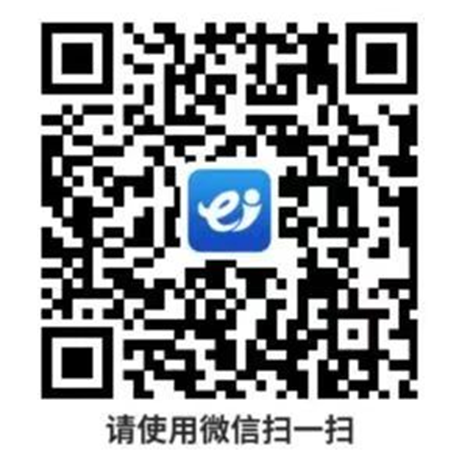 可扫上方二维码进入报名系统。 龙岩市教育局2023年2月附件1龙岩市2023年教育类引进生报名表注：此表纸质版双面打印两份，现场资格审核时提交，所填信息必须真实准确。学科招聘计划（单位：名）招聘计划（单位：名）招聘计划（单位：名）招聘计划（单位：名）招聘计划（单位：名）学科龙岩第一中学龙岩市高级中学龙岩市第一中学锦山学校龙岩学院附属中学合计语文213数学22英语134政治112地理11历史112物理145生物11信息技术11合计2412321姓  名姓  名性别性别出生年月出生年月出生年月1寸蓝底彩色免冠照片籍  贯籍  贯民族民族党派及入党时间党派及入党时间党派及入党时间1寸蓝底彩色免冠照片身份证号码身份证号码1寸蓝底彩色免冠照片联系手机联系手机联系地址联系地址联系地址联系地址联系地址户籍所在地户籍所在地邮箱邮箱邮箱邮箱邮箱邮箱应/往届应/往届教师资格证书类别及任教学科、证书号教师资格证书类别及任教学科、证书号教师资格证书类别及任教学科、证书号教师资格证书类别及任教学科、证书号教师资格证书类别及任教学科、证书号教师资格证书类别及任教学科、证书号学习简历学习简历起止年限起止年限起止年限毕业院校及专业（备注是否为原985、211高校）毕业院校及专业（备注是否为原985、211高校）毕业院校及专业（备注是否为原985、211高校）毕业院校及专业（备注是否为原985、211高校）毕业院校及专业（备注是否为原985、211高校）毕业院校及专业（备注是否为原985、211高校）专业名称及学科代码（包括代号、是否属于师范类）专业名称及学科代码（包括代号、是否属于师范类）专业名称及学科代码（包括代号、是否属于师范类）本科本科硕士硕士博士博士个人简历担任学生干部及工作经历担任学生干部及工作经历何年何月-何年何月 何学校（单位）  任何职何年何月-何年何月 何学校（单位）  任何职何年何月-何年何月 何学校（单位）  任何职何年何月-何年何月 何学校（单位）  任何职何年何月-何年何月 何学校（单位）  任何职何年何月-何年何月 何学校（单位）  任何职何年何月-何年何月 何学校（单位）  任何职何年何月-何年何月 何学校（单位）  任何职何年何月-何年何月 何学校（单位）  任何职何年何月-何年何月 何学校（单位）  任何职何年何月-何年何月 何学校（单位）  任何职何年何月-何年何月 何学校（单位）  任何职奖惩情况奖惩情况何年何月获何奖励，何部门颁发， 参加……大赛获奖情况                                                  何年何月获何奖励，何部门颁发， 参加……大赛获奖情况                                                  何年何月获何奖励，何部门颁发， 参加……大赛获奖情况                                                  何年何月获何奖励，何部门颁发， 参加……大赛获奖情况                                                  何年何月获何奖励，何部门颁发， 参加……大赛获奖情况                                                  何年何月获何奖励，何部门颁发， 参加……大赛获奖情况                                                  何年何月获何奖励，何部门颁发， 参加……大赛获奖情况                                                  何年何月获何奖励，何部门颁发， 参加……大赛获奖情况                                                  何年何月获何奖励，何部门颁发， 参加……大赛获奖情况                                                  何年何月获何奖励，何部门颁发， 参加……大赛获奖情况                                                  何年何月获何奖励，何部门颁发， 参加……大赛获奖情况                                                  何年何月获何奖励，何部门颁发， 参加……大赛获奖情况                                                  在公开刊物上发表论文情况发表论著情况编写教材、试题等情况在公开刊物上发表论文情况发表论著情况编写教材、试题等情况何年何月《论文题目》发表于《刊物名称》CN刊号第几作者                               《论著名称》何年何月由何出版社出版  书号何年何月《论文题目》发表于《刊物名称》CN刊号第几作者                               《论著名称》何年何月由何出版社出版  书号何年何月《论文题目》发表于《刊物名称》CN刊号第几作者                               《论著名称》何年何月由何出版社出版  书号何年何月《论文题目》发表于《刊物名称》CN刊号第几作者                               《论著名称》何年何月由何出版社出版  书号何年何月《论文题目》发表于《刊物名称》CN刊号第几作者                               《论著名称》何年何月由何出版社出版  书号何年何月《论文题目》发表于《刊物名称》CN刊号第几作者                               《论著名称》何年何月由何出版社出版  书号何年何月《论文题目》发表于《刊物名称》CN刊号第几作者                               《论著名称》何年何月由何出版社出版  书号何年何月《论文题目》发表于《刊物名称》CN刊号第几作者                               《论著名称》何年何月由何出版社出版  书号何年何月《论文题目》发表于《刊物名称》CN刊号第几作者                               《论著名称》何年何月由何出版社出版  书号何年何月《论文题目》发表于《刊物名称》CN刊号第几作者                               《论著名称》何年何月由何出版社出版  书号何年何月《论文题目》发表于《刊物名称》CN刊号第几作者                               《论著名称》何年何月由何出版社出版  书号何年何月《论文题目》发表于《刊物名称》CN刊号第几作者                               《论著名称》何年何月由何出版社出版  书号家庭主要成员及主要社会关系家庭主要成员及主要社会关系称谓 称谓 姓名 姓名 性别性别性别出生年月出生年月出生年月工作单位及职务工作单位及职务家庭主要成员及主要社会关系家庭主要成员及主要社会关系家庭主要成员及主要社会关系家庭主要成员及主要社会关系家庭主要成员及主要社会关系家庭主要成员及主要社会关系符合引进类别（打“√”）符合引进类别（打“√”）A类教育引进生（          ）B类教育引进生（          ）C类教育引进生（          ）A类教育引进生（          ）B类教育引进生（          ）C类教育引进生（          ）A类教育引进生（          ）B类教育引进生（          ）C类教育引进生（          ）A类教育引进生（          ）B类教育引进生（          ）C类教育引进生（          ）A类教育引进生（          ）B类教育引进生（          ）C类教育引进生（          ）A类教育引进生（          ）B类教育引进生（          ）C类教育引进生（          ）A类教育引进生（          ）B类教育引进生（          ）C类教育引进生（          ）A类教育引进生（          ）B类教育引进生（          ）C类教育引进生（          ）A类教育引进生（          ）B类教育引进生（          ）C类教育引进生（          ）A类教育引进生（          ）B类教育引进生（          ）C类教育引进生（          ）A类教育引进生（          ）B类教育引进生（          ）C类教育引进生（          ）A类教育引进生（          ）B类教育引进生（          ）C类教育引进生（          ）报考学校及学科岗位报考学校及学科岗位报考志愿学校一：                    学科岗位：         报考志愿学校二：                    学科岗位：         报考志愿学校三：                    学科岗位：         报考志愿学校四：                    学科岗位：         报考志愿学校一：                    学科岗位：         报考志愿学校二：                    学科岗位：         报考志愿学校三：                    学科岗位：         报考志愿学校四：                    学科岗位：         报考志愿学校一：                    学科岗位：         报考志愿学校二：                    学科岗位：         报考志愿学校三：                    学科岗位：         报考志愿学校四：                    学科岗位：         报考志愿学校一：                    学科岗位：         报考志愿学校二：                    学科岗位：         报考志愿学校三：                    学科岗位：         报考志愿学校四：                    学科岗位：         报考志愿学校一：                    学科岗位：         报考志愿学校二：                    学科岗位：         报考志愿学校三：                    学科岗位：         报考志愿学校四：                    学科岗位：         报考志愿学校一：                    学科岗位：         报考志愿学校二：                    学科岗位：         报考志愿学校三：                    学科岗位：         报考志愿学校四：                    学科岗位：         报考志愿学校一：                    学科岗位：         报考志愿学校二：                    学科岗位：         报考志愿学校三：                    学科岗位：         报考志愿学校四：                    学科岗位：         报考志愿学校一：                    学科岗位：         报考志愿学校二：                    学科岗位：         报考志愿学校三：                    学科岗位：         报考志愿学校四：                    学科岗位：         报考志愿学校一：                    学科岗位：         报考志愿学校二：                    学科岗位：         报考志愿学校三：                    学科岗位：         报考志愿学校四：                    学科岗位：         报考志愿学校一：                    学科岗位：         报考志愿学校二：                    学科岗位：         报考志愿学校三：                    学科岗位：         报考志愿学校四：                    学科岗位：         报考志愿学校一：                    学科岗位：         报考志愿学校二：                    学科岗位：         报考志愿学校三：                    学科岗位：         报考志愿学校四：                    学科岗位：         报考志愿学校一：                    学科岗位：         报考志愿学校二：                    学科岗位：         报考志愿学校三：                    学科岗位：         报考志愿学校四：                    学科岗位：         报考学校及学科岗位报考学校及学科岗位请在以下学校中选填志愿：龙岩第一中学       龙岩市高级中学龙岩一中锦山学校   龙岩学院附属中学请在以下学校中选填志愿：龙岩第一中学       龙岩市高级中学龙岩一中锦山学校   龙岩学院附属中学请在以下学校中选填志愿：龙岩第一中学       龙岩市高级中学龙岩一中锦山学校   龙岩学院附属中学请在以下学校中选填志愿：龙岩第一中学       龙岩市高级中学龙岩一中锦山学校   龙岩学院附属中学请在以下学校中选填志愿：龙岩第一中学       龙岩市高级中学龙岩一中锦山学校   龙岩学院附属中学请在以下学校中选填志愿：龙岩第一中学       龙岩市高级中学龙岩一中锦山学校   龙岩学院附属中学请在以下学校中选填志愿：龙岩第一中学       龙岩市高级中学龙岩一中锦山学校   龙岩学院附属中学请在以下学校中选填志愿：龙岩第一中学       龙岩市高级中学龙岩一中锦山学校   龙岩学院附属中学请在以下学校中选填志愿：龙岩第一中学       龙岩市高级中学龙岩一中锦山学校   龙岩学院附属中学请在以下学校中选填志愿：龙岩第一中学       龙岩市高级中学龙岩一中锦山学校   龙岩学院附属中学请在以下学校中选填志愿：龙岩第一中学       龙岩市高级中学龙岩一中锦山学校   龙岩学院附属中学请在以下学校中选填志愿：龙岩第一中学       龙岩市高级中学龙岩一中锦山学校   龙岩学院附属中学报考人员承诺报考人员承诺本人承诺以上材料属实，如有不实之处，愿意承担相应责任。报名人签名：　            　   年      月     日     本人承诺以上材料属实，如有不实之处，愿意承担相应责任。报名人签名：　            　   年      月     日     本人承诺以上材料属实，如有不实之处，愿意承担相应责任。报名人签名：　            　   年      月     日     本人承诺以上材料属实，如有不实之处，愿意承担相应责任。报名人签名：　            　   年      月     日     本人承诺以上材料属实，如有不实之处，愿意承担相应责任。报名人签名：　            　   年      月     日     本人承诺以上材料属实，如有不实之处，愿意承担相应责任。报名人签名：　            　   年      月     日     本人承诺以上材料属实，如有不实之处，愿意承担相应责任。报名人签名：　            　   年      月     日     本人承诺以上材料属实，如有不实之处，愿意承担相应责任。报名人签名：　            　   年      月     日     本人承诺以上材料属实，如有不实之处，愿意承担相应责任。报名人签名：　            　   年      月     日     本人承诺以上材料属实，如有不实之处，愿意承担相应责任。报名人签名：　            　   年      月     日     本人承诺以上材料属实，如有不实之处，愿意承担相应责任。报名人签名：　            　   年      月     日     本人承诺以上材料属实，如有不实之处，愿意承担相应责任。报名人签名：　            　   年      月     日     学校院系推荐意见学校院系推荐意见情况属实，同意推荐（往届毕业生无需填写此栏）。         （盖章）                                                                                                                 年      月     日 情况属实，同意推荐（往届毕业生无需填写此栏）。         （盖章）                                                                                                                 年      月     日 情况属实，同意推荐（往届毕业生无需填写此栏）。         （盖章）                                                                                                                 年      月     日 情况属实，同意推荐（往届毕业生无需填写此栏）。         （盖章）                                                                                                                 年      月     日 情况属实，同意推荐（往届毕业生无需填写此栏）。         （盖章）                                                                                                                 年      月     日 情况属实，同意推荐（往届毕业生无需填写此栏）。         （盖章）                                                                                                                 年      月     日 情况属实，同意推荐（往届毕业生无需填写此栏）。         （盖章）                                                                                                                 年      月     日 情况属实，同意推荐（往届毕业生无需填写此栏）。         （盖章）                                                                                                                 年      月     日 情况属实，同意推荐（往届毕业生无需填写此栏）。         （盖章）                                                                                                                 年      月     日 情况属实，同意推荐（往届毕业生无需填写此栏）。         （盖章）                                                                                                                 年      月     日 情况属实，同意推荐（往届毕业生无需填写此栏）。         （盖章）                                                                                                                 年      月     日 情况属实，同意推荐（往届毕业生无需填写此栏）。         （盖章）                                                                                                                 年      月     日 招聘小组初审意见招聘小组初审意见审核人：                                          年      月     日 审核人：                                          年      月     日 审核人：                                          年      月     日 审核人：                                          年      月     日 审核人：                                          年      月     日 审核人：                                          年      月     日 审核人：                                          年      月     日 审核人：                                          年      月     日 审核人：                                          年      月     日 审核人：                                          年      月     日 审核人：                                          年      月     日 审核人：                                          年      月     日 用人单位审核意见用人单位审核意见主管部门审核意见主管部门审核意见（盖章）年    月    日（盖章）年    月    日（盖章）年    月    日（盖章）年    月    日（盖章）年    月    日人事部门审核意见人事部门审核意见人事部门审核意见（盖章）年    月    日（盖章）年    月    日（盖章）年    月    日（盖章）年    月    日（盖章）年    月    日